GRAND PRIX MAZOWSZA w BIEGU na ORIENTACJĘ – „MAJÓWKA W LESIE”        BIULETYN   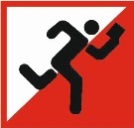 ORGANIZATORZY:	WMZOS	KOS Azymut Nowy Dwór MazowieckiOK! Sport OtwockKOS WarszawaZESPÓŁ GŁÓWNYCH ORGANIZATORÓWSG/KZ	- Józef KmiecińskiBT		- Przemysław Patejko 	- etap 1- Dariusz Żebrowski	- etap 2- Natalia Filipczak		- etap 3 i 4TERMIN:Etap 1	-  29.04.2023 godz. 10.00			Etap 2 	-  30.04.2023 godz. 11.00Etap 3 	-  01.05.2023 godz. 10.00Etap 4	-  03.05.2023 godz. 10.00MAPA:Etap 1mapa „Las Piskórz”, skala 1:10000, mapa z 2013, aktualność 2023	Etap 2mapa „Bocianowskie Bagno”,  skala 1:10000, wykonana w 2016 roku i   aktualizowana w lutym i marcu 2023. Etap 3 mapa „Szkółka Skierdy”, skala 1:10000, aktualność maj 2022Etap 4mapa „Jabłonna”, skala 1:10000, aktualność 2021MIEJSCE:Etap 1 	- Kąck, przy kąpielisku letnimEtap 2	- Parking Przy Centrum Edukacji Leśnej w Celestynowie Koordynaty: 52.06162440380699, 21.42121982470886, Dojazd: samochodem przez Starą Wieś, Dąbrówkę, potem ul. Prostą w kierunku skrzyżowania z trasą S17, lub trasą S17 do węzła Kołbiel a potem ul. Prostą w kierunku Celestynowa lub pociągiem KM do Celestynowa, a potem pieszo około 2,2 km (około 30 min) ze stacji do Parkingu.Parking leśny przy Centrum Edukacji Leśnej Nadleśnictwa Celestynów oraz wzdłuż drogi dojazdowej.Dojście / dobieg do miejsca START / META około 1000 m, wyznakowane. Prosimy o UWAGĘ przy przekraczaniu w obie strony drogi asfaltowej – ul. Prosta z ruchem lokalnym i tranzytowym.Etap 3		- Szkółka SkierdyKoordynaty: (52.4031935, 20.8249803) Przybliżone parametry tras: 2,2 km; 3 km; 4,7 km; 7 kmParking leśny wzdłuż drogi dojazdowej do szkółki.Etap 4		- Skraj lasu w Chotomowie przy szkole podstawowej im. Krasickiego Koordynaty: (52.3959181, 20.8933028) Przybliżone parametry tras: 2 km; 2,9 km; 4,4 km; 6,5 km.Parking leśny wzdłuż ulicy Konwaliowej w Chotomowie.ZGŁOSZENIA:	poprzez stronę orientering.waw.pl - do dnia 27.04.2023w zgłoszeniu należy podać: nr. licencji, nr chipa, rok ur.KATEGORIE/TRASY:Rodzinna, A (krótka), B (średnia), C (nieco dłuższa), D (długa)WPISOWE: / w każdym biegu /Uczestnicy do 18 r. życia	- 15 zł.Pozostali 				- 20 zł.Wypożyczenie chipa		-   5 zł. NAGRODY:Puchary za miejsca I (w kat. Rodzinna, A, B, C, D. z podziałem na M i K)UWAGI:Zawodnicy ubezpieczają się we własnym zakresieOrganizator jest ubezpieczonyNapój na mecie.Ciastka na mecieGrill na 4 etapiePUNKTACJA:Do punktacji końcowej liczą się trzy najwyżej punktowane biegi Zawodnicy za zajęcie miejsc otrzymują punkty:1 m – 502 m – 473 m – 454 m – 44 i dalej mniej co 1 pkt.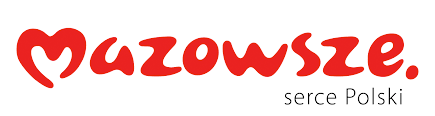 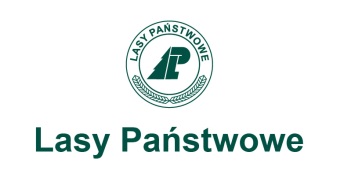 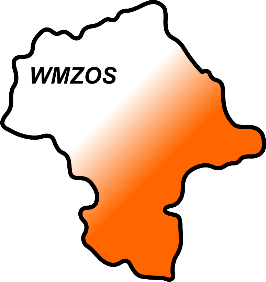 